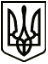 УКРАЇНАМЕНСЬКА МІСЬКА РАДАЧернігівської областіРОЗПОРЯДЖЕННЯВід 14 квітня 2021 року			   №133Про організацію роботи спостережної комісії Менської міської радиЗ метою організації роботи спостережної комісії Менської міської ради, створеної рішенням виконавчого комітету від 26 березня 2021 року № 83           «Про створення спостережної комісії Менської міської ради та затвердження Положення про неї», керуючись п. 20 ч. 4 ст. 42 Закону України «Про місцеве самоврядування в Україні»:1. Визначити відповідальним за ведення діловодства спостережної комісії Менської міської ради (в т.ч. реєстрацію вхідної і вихідної кореспонденції) секретаря комісії, заступника начальника юридичного відділу Марцеву Тетяну Іванівну. 2. Затвердити форму бланка (додаток 1) та печатки спостережної комісії Менської міської ради (додаток 2).  3. Контроль за виконанням розпорядження покласти на першого заступника міського голови О.Л.Неберу. Міський голова	Г.А. ПримаковДодаток  1до розпорядження Менського міського голови від 14 квітня 2021 року № 133 «Про організацію роботи спостережної комісії Менської міської ради »Б Л А Н Кспостережної комісії Менської міської ради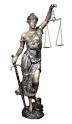 СПОСТЕРЕЖНА КОМІСІЯМЕНСЬКОЇ МІСЬКОЇ РАДИ________________________вул. Титаренка Сергія, 7, м. Мена  15600 тел., факс 2-15-41 __________________________________ р.  № ______Додаток  2до розпорядження Менського міського голови від 14 квітня 2021 року № 133 «Про організацію роботи спостережної комісії Менської міської ради »ПЕЧАТКАспостережної комісії Менської міської ради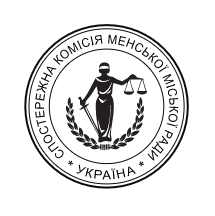 